Диаграмма Исикавы – полезный инструмент в жизни и работе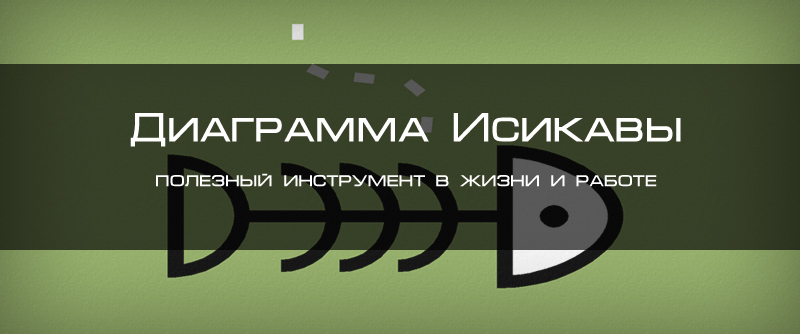 Практически в любой сфере жизни человек время от времени сталкивается с тем, что на его пути возникают определённые препятствия и проблемы. Но вот истинную причину появления той или иной проблемы определить удаётся далеко не всегда, а сама она может быть лишь видимым следствием того, что скрыто от нашего внимания где-то внутри нас самих или той деятельности, которой мы занимаемся. И чтобы понять основные причины возникновения проблем и устранить их очень удобно прибегнуть к использованию разработанного специально для этого приёма – диаграммы Каору Исикавы – профессора Токийского университета и крупнейшего специалиста по управлению качеством. Эта диаграмма также известна под названиями «Диаграмма анализа корневых причин», «Причинно-следственная диаграмма» и «Диаграмма рыбьей кости». Представленный урок посвящён описанию этого метода как полезного инструмента в любой работе и повседневной жизни.Для чего нужна диаграмма ИсикавыДиаграмма Исикавы является одним из основных инструментов, которые используются для измерения, оценки, контроля и усовершенствования качества производственных процессов и вместе с диаграммой рассеяния, стратификацией, контрольным листом, гистограммой, диаграммой Парето и контрольной картой входит в список «семи инструментов контроля качества».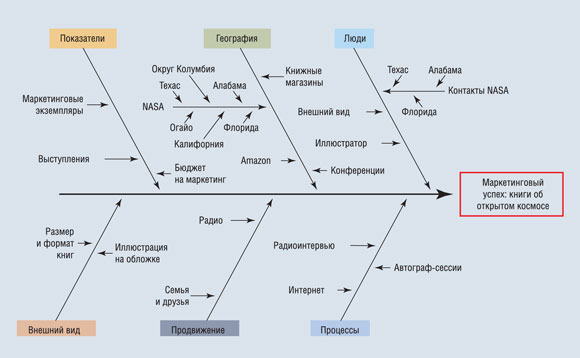 Сама диаграмма представляет собой график, на основе которого становится возможным исследовать и определить основные причинно-следственные связи факторов и последствий в интересующей проблеме или ситуации, а также предупредить возникновение нежелательных факторов и причин. Как и остальные инструменты качества, диаграмма Исикавы считается превосходным средством визуализации и организации знаний, упрощающих понимание и диагностику проблем и процессов. В большинстве случаев диаграмму «рыбьей кости» применяют в разработках новой продукции, выявляя факторы, оказывающие наибольший эффект на её качество, и главные причины, порождающие конкретные последствия и поддающиеся управлению. Однако если разобраться, то применить эту диаграмму для выявления причин проблемных ситуаций в жизни и работе может любой человек.Этапы работы с диаграммой ИсикавыРаботу с диаграммой Исикавы можно подразделить на несколько основных этапов:Определение всех причин и факторов, которые оказывают влияние на интересующий результатСистематизация этих факторов и причин по причинно-следственным и смысловым разделамОценка и приоритизация факторов и причин внутри разделовАнализ полученной структурыВыявление и отсечение факторов и причин, повлиять на которые невозможноОпущение малозначимых причин и факторовДля того чтобы более точно определить факторы и причины, которые оказывают на исследуемый результат наибольшее воздействие, рекомендуется пользоваться методом мозгового штурма, основывающимся на стимулировании творческой активности и предполагающим предложение как можно большего количества вариантов. Обычно диаграмма зарисовывается на доске или листе бумаги, а затем определяются основные причины и их особенности. График следует заполнять до тех пор, пока вся диаграмма не будет заполнена причинно-следственными связями. Как только этот этап окончен, следует переходить к выявлению основной или корневой причины.Построение диаграммы Исикавы, как можно заметить, процесс довольно непростой и обладает рядом особенностей, о которых необходимо упомянуть отдельно.Особенности построения диаграммы ИсикавыПервое: перед тем как приступать к построению графика, необходимо чётко определиться с формулировкой рассматриваемой проблемы. Если, например, участников обсуждения вопроса несколько, то все они должны прийти к одному мнению, и только после этого начинать строить диаграмму.Второе: рассматриваемую проблему для удобства восприятия лучше всего расположить (записать) в правой части доски или листа бумаги, а влево от неё уже горизонтально проводить «хребет рыбы».Третье: основные влияющие на проблему причины представляют собой «большие кости рыбьего скелета». Их нужно заключить в рамки и соединить с «хребтом» наклонными стрелками.Четвёртое: затем на диаграмму наносятся второстепенные причины, которые оказывают влияние на главные, являющиеся их следствием. Это уже «средние кости», которые примыкают к «большим костям».Пятое: наносятся «мелкие кости», примыкающие к «средним» — это третьестепенные причины, которые воздействуют на второстепенные. Если какие-либо из причин не выявлены, то «кость» остаётся пустой, т.е. причина не фиксируется, однако место для неё следует оставить.Шестое: при анализе диаграммы следует учитывать абсолютно все, даже кажущиеся малозначительными, причины и факторы. Это делается для того чтобы отыскать первопричину и найти наиболее эффективный способ решения исследуемой проблемы.Седьмое: причины и факторы должны оцениваться по своей значимости, т.е. необходимо найти и выделить самые важные из них – в наибольшей степени влияющие на рассматриваемую проблему.Восьмое: желательно вносить в диаграмму всю информацию, касающуюся проблемы: названия причин и факторов, даты, дни недели, имена участников процесса, наименования изделий (если это вопрос производства) и т.д. и т.п.Девятое: важно запомнить, что процесс поиска, анализа и интерпретации причин и факторов является основополагающим в создании целостной структуры проблемы и переходе к конкретным действиям.Десятое: при выявлении каждой новой причины или фактора следует задаваться себе вопрос «почему», т.к. благодаря этому можно найти корневую причину, оказывающую воздействие на проблему в целом.Следуя этим принципам, вы сможете рассмотреть проблему наиболее объективно и постепенно раскрыть всю цепь причинно-следственных связей и найти те факторы, которые нужно будет скорректировать, чтобы добиться решения проблемы и получить требуемый результат.Исходя из всего вышеизложенного, можно выявить очевидные достоинства диаграммы Исикавы. Ими, в свою очередь, являются, во-первых, возможность раскрыть свой (и других участников) творческий потенциал, который позволит найти неординарные способы решения поставленной задачи. И, во-вторых, возможность найти взаимосвязь между всеми причинами и факторами, влияющими на проблему, и произвести оценку их влияния на неё.Однако у метода Исикавы есть и свои недостатки, которые также необходимо учитывать в своей работе. Первым недостатком является то, что не существует каких-либо правил проверки диаграммы в обратном направлении от первопричины к результатам, т.е. логическую цепочку причин и факторов, ведущих к первопричине, рассмотреть не представляется возможным. Второй же недостаток заключается в том, что составленная, в конечном счёте, диаграмма может выразиться в очень сложной схеме и не иметь чёткой структуры, что значительно затрудняет объективный анализ и исключает возможность сделать максимально правильные выводы.Поэтому, подходя к вопросу поиска причин возникающих проблем и их решений, важно использовать не одну только диаграмму Исикавы, а дополнять её ещё и другими инструментами, среди которых можно выделить составление списков и приоритизацию, принцип Вильфредо Парето, пирамиду эффективности Абрахама Маслоу, контрольные листы и карты, а также другие эффективные методы проверки, анализа и повышения эффективности действий. Но всё это касается наиболее сложных проблем и вопросов, к решению которых нужно подходить наиболее комплексно.Если же проблема подразумевает более простой способ поиска её решения, то диаграммы Исикавы будет вполне достаточно, ведь она позволяет в предельно понятной и доступной форме структурировать все возможные причины возникновения этой проблемы, выявить наиболее значимые из них, найти первопричину, а затем скорректировать или устранить её. Для многих людей причинно-следственная диаграмма Исикавы является «золотым ключиком» к преодолению огромного количества возникающих на пути к достижению успеха препятствий.